Урок: химия                                                                                                Дата:Учитель: Алимбаева А.К.                                                                         Класс: 8Тема урока: Физические и химические явления. Признаки химических реакций Тип урока: комбинированныйВид урока: стандартныйТДЦ обучить: Сформировать понятия “физические и химические явления”. Познакомить учащихся с признаками химических реакций.        развивать: Способствовать формированию умений проводить и анализировать лабораторные исследования, вырабатывать практические умения работать с реактивами, оборудованием в соответствии с правилами по технике безопасности. Продолжить развивать умение наблюдать, рассуждать, говорить “химическим языком”.        воспитать: Воспитывать коммуникативные навыки, интерес к предмету.Оборудование: интерактивное оборудование, химическая посудаЛитература :Нурахметов Н.Н. и др. Химия, учебник для 8кл, Алматы 2012, http://sochi-nochi.narod.ru/chistie_veschestva_i_smesi/, http://area7.ru/metodic-material.php?7465Ход урокаЭтап урокаСУММОФОПДУУПМСА,КЗПодготовка к ВОУДИКР1Орг момент(приветствие,  проверка явки учащихся, проверка готовности к уроку)О-ифронт12Опрос ДЗ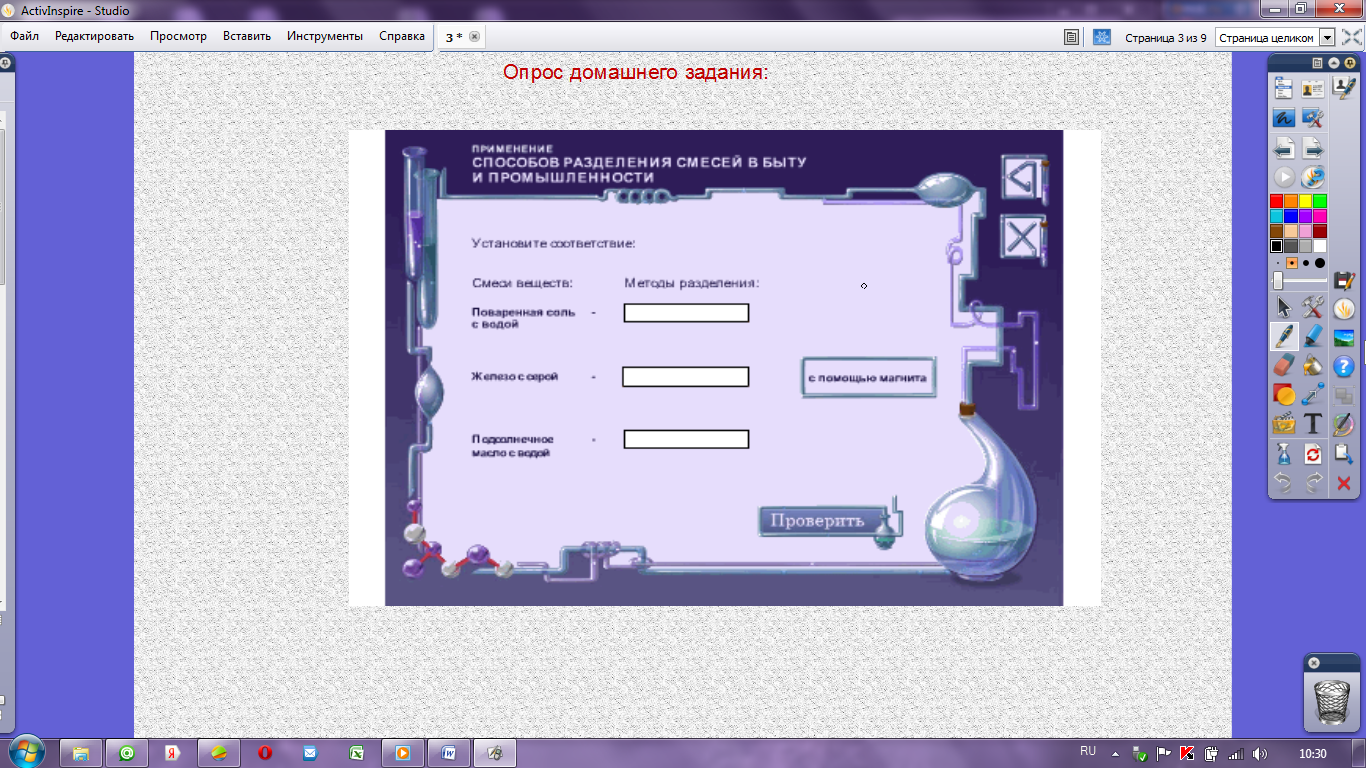 Перечислите чистые вещества и смесиПредложите свой способ разделения неоднородных смесейрепродфронт23Объяснение нового материалаФизические и химические явления. Химические реакцииС веществами происходят различные изменения, например: испарение воды, плавление стекла, сгорание топлива, ржавление металлов и т. д. Эти изменения веществ можно отнести к физическим или к химическим явлениям.Признаки химических реакций. при химических реакциях исходные вещества превращаются в другие вещества, обладающие другими свойствами. Об этом можно судить по внешним признаком химических реакций: 1) выделение теплоты ( иногда света ) ; 2) изменение окраски; 3) появление запаха; 4) образование осадка; 5) выделение газа.Многие из указанных признаков химических реакций вам известны из курсов природоведения и ботаники. Так, например, химическая реакция - горение веществ сопровождается выделением теплоты и света. Вам также известна химическая реакция мрамора с соляной кислотой, в результате которой выделяется углекислый газ. Если выделяющейся углекислый газ пропустить через известную воду, то образуется осадок. Такой же осадок образуется, если выдыхать воздух через трубочку, опущенную в сосуд с известковой водой.Условия возникновения и течения химических реакций. Всем известно, что что полено дров труднее поджечь, чем тонкую лучнику. Еще труднее загорается кусок угля, угольная же пыль воспламеняется легко и интенсивно сгорает, иногда со взрывом. Чем это можно объяснить? Оказывается, что для начала многих химических реакций необходимо привести в тесное соприкосновение реагирующие вещества. Это достигается их измельчением и перемешиванием, что значительно увеличивает площадь соприкосновения реагирующих веществ. Наиболее тонкие дробление веществ происходит при их растворении. Поэтому многие реакции проводят в растворах.Измельчение и перемешивание веществ - это только одно из условий возникновения химической реакции. Так, при соприкосновении древесных опилок с воздухом при обычной температуре опилки не загораются. Для того чтобы началась химическая реакция, во многих случаях необходимо нагревание веществ до определенной температуры.Следует различать понятия  "условия возникновения" и "условия течения химических реакций". Так, например, чтобы началось горение, нагревание ( приток энергии ) является как бы толчком, а затем реакция протекает с выделением теплоты и света, и дальнейшее нагревание не требуется. Иначе протекает реакция разложения воды. В этом случае приток электрической энергии необходимо не только для начала реакции, но и для дальнейшего ее протекания.ФИЗМИНУТКАЗначение физических и химических явлений. Из курса природоведения вам известно, какое значение имеют физические явления, которые происходит вокруг нас. Например, испарение воды, конденсация водяных паров и выпадение дождя составляют круговорот воды в природе. В промышленном производстве металлом, пластмассам и другим материалам придают определенную форму ( при штамповке, прокате ) и в результате получают разнообразное предметы.Большое значение имеют химические реакции, Они используются для получения металлов ( железа, алюминия, меди, цинка, свинца, олова и  др. ), а также пластмасс, минеральных удобрений, медикаментов и т. д. Во многих случаях химические реакции служат источником получения энергии различных видов. При сгорании топлива выделяется теплота, которую используют в быту и в промышленности.Сложные биохимические процессы, протыкающие в организмах растений, животных и человека, связаны с различными химическими превращениями.Л.о.№1 изучение физических свойств данных веществСтр197О-ирепродФронтгруп124Подведение итогов5ДЗ параграф 5,6